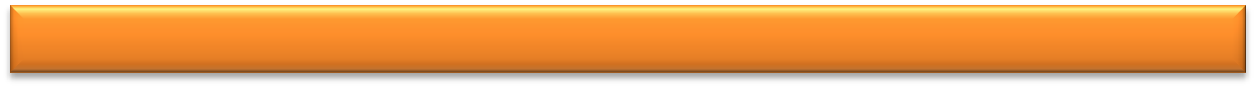 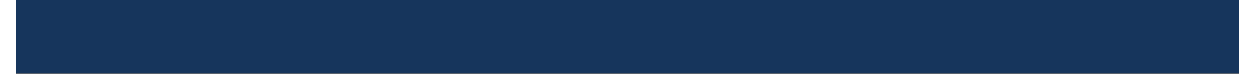 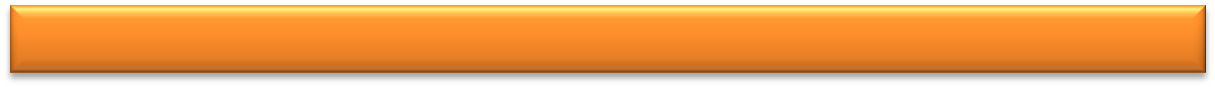 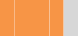 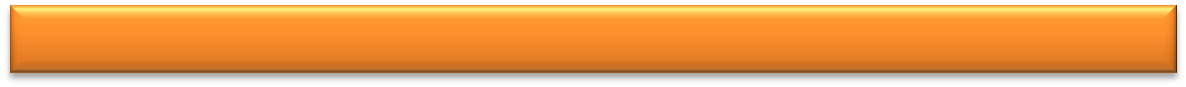 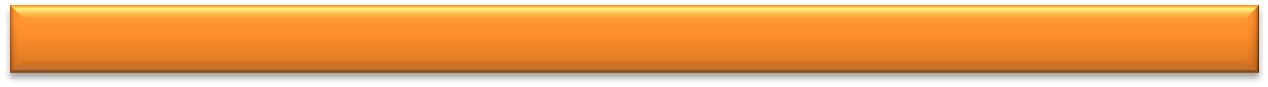 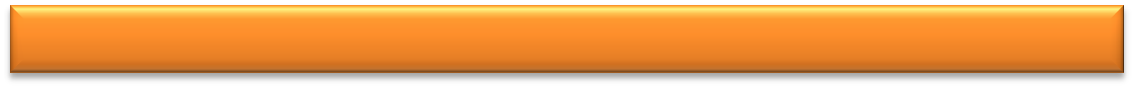 #TimeSessionTypeHostCohost109:30-11:00Inaugural Session11:00-11:30Registration and Snacks211:30 – 12:50Gobeshona ExperiencePlenaryICCCAD12:50-13:50Lunch break313:50 – 15:10Agriculture and Food SecurityCCDBIRRI413:50 – 15:10Health & MigrationICDDR,B, IOMBISR513:50 – 15:10Mitigation & GenderParallelBISR, ChristianAid15:10-15:40Snacks615:40 – 17:00Barind (Vulnerable area)PlenaryBMDACCDB#SessionTypeHostCohost79:30 – 10:00International KeynotePlenaryDr. C. Emdad HaqueProfessorNatural Resources InstituteUniversity of ManitobaICCCAD810:00 – 11:20Coastal (Vulnerablearea)PlenaryChristian AidULAB11:20-11:50Snacks911:50 – 13:10Green GrowthAdam Smith,EDGG1011:50 – 13:10Urban & ModellingParallelWageningen,ICCCADPractical Action,Islamic Relief1111:50 – 13:10Resilient LivelihoodOXFAMChristian Aid,Islamic Relief13:10-14:10Lunch break1214:10 – 15:30AdaptationTechnologyParallelCCDB1314:10 – 15:30DisabilityMaria Kett1414:10 – 15:30VideoFHRC15:30-16:00Snacks1516:00 – 17:20River & Haor(vulnerable areas)PlenaryUIUJahangirnagarUniversity#SessionTypeHostCohost169:30 – 10:00International KeynotePlenaryJohn Furlow,Deputy DirectorICCCAD1710:00 – 11:20Forest and Hills (Vulnerable areas)PlenaryShahjalal University of Science and Technology (SUST)Forestry & Wood Technology Discipline, KhulnaUniversity11:20-11:50Snacks1811:50 – 13:10Disaster ManagementUnited International UniversityIslamic Relief, Jahangirnagar & JagannathUniversities1911:50 – 13:10Ecosystem & Loss and DamageICCCAD, ULABICCCAD, ULABJagannath Universities,Islamic Relief2011:50 – 13:10NRMFHRC13:10-14:10Lunch break2114:10 – 15:30Renewable EnergyGobeshona Renewable Subgroup2214:10 – 15:30Climate ServicesParallel  CIMMYT	2314:10 – 15:30VideoIRRI15:30-16:00Snacks2416:00 – 17:20Least Developed Countries Universities Consortium onClimate ChangePlenaryICCCAD#TimeSessionHost259:30 – 10:30International KeynoteAndy ParkerDirector, SRMGIFrancesco ObinoHead of Programmes, Global Development Network, IndiaArianna Flores CorralClimate Change and Education Fellow & Blog Manager, Global Development Network, IndiaICCCAD10:30-11:00Snacks2611:00 – 12:00Climate FinanceBangladesh Center forAdvanced Studies (BCAS)2712:00 – 13:00Integrated Assessment in DeltasDECCMA project – IWFM, BUET2813:00-14:00Lunch break2914:00-15:00Towards a Green Growth StrategyAdam Smith, EDGG15:00-15:30Tea break3015:30-17:00Concluding Session17:00-17:30Tea & Networking#TimeSessionTypeHost319:30 – 11:00Plenary11:00-11:30Snacks3211:30 – 13:00PlenaryDhaka Tribune, ICCCAD13:00-14:00Lunch break3314:00 – 15:30PlenaryRadioSnacksSnacksSnacksSnacks3416:00 – 17:30PlenaryTV